7.1 Types of EconomiesObj:															The Three Key Economic Questions 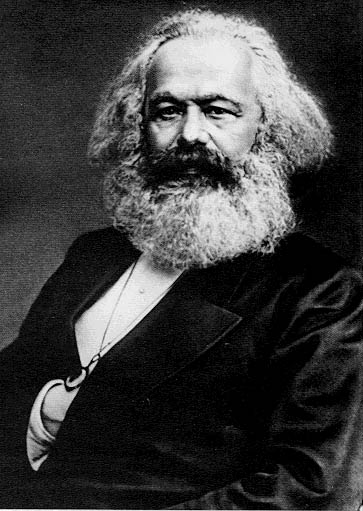 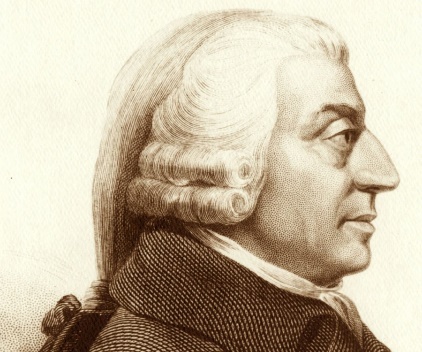 Economy DefinitionExampleTraditionalCommand/Centrally PlannedKarl Marx’s “Communist Manifesto”Father of Communismbelieved all politics and history is driven by the struggle ______________________________________________________________            _____________________________________________________________________            _____________________________________________________________________Advocated for the ________________________________________________believed a societal change can only come ________________________________________________________________________________________________________________________________Economy DefinitionExampleFree Market/Capitalist Adam Smith’s “Wealth of Nations”Father of Capitalismlaissez-faire – ____________________________________________________________free enterprise – few _____________________________________________________ _________________________________________________ regulate the economy; prices lower and quality increases“The Invisible Hand” –______________________________________will take care of the economyEconomy DefinitionExampleMixed Economy Socialismphilosophy that______________________________________________ throughout society and everyone has a role to fulfill within the economycan allow for a mix ________________________________________________in socialist countries, ____________________________ often owns most major industries and uses wealth for ______________________________________